Załącznik nr 3bKARTA OCENY MERYTORYCZNEJ PSYCHOLOGA - KOMPProjekt jest współfinansowany ze środków Unii Europejskiej z Europejskiego Funduszu Społecznego w ramach Regionalnego Programu Operacyjnego Województwa Mazowieckiego na lata 2014-2020, w ramach Priorytetu IX Wspieranie włączenia społecznego  walka z ubóstwem, Działanie 9.1 Aktywizacja społeczno-zawodowa osób wykluczonych i przeciwdziałanie wykluczeniu społecznemuDEKLARACJA POUFNOŚCI I BEZSTRONNOŚCINiniejszym oświadczam, że:zapoznałem/am się z Regulaminem w Projekcie „Przez integrację do zatrudnienia”nie pozostaję w związku małżeńskim albo w stosunku pokrewieństwa lub powinowactwa w linii prostej, pokrewieństwa lub powinowactwa w linii bocznej do drugiego stopnia i nie jestem związany/a z tytułu przysposobienia, opieki, kurateli z osobą ubiegającą się o udział w projekcie „Przez integrację do zatrudnienia”W przypadku stwierdzenia takiej zależności zobowiązuję się do niezwłocznego poinformowania o tym fakcie Beneficjenta i wycofania się z oceny tych Dokumentów Rekrutacyjnychnie pozostaję z osobą kandydującą do projektu w takim stosunku prawnym lub faktycznym, że może to budzić uzasadnione wątpliwości co do mojej bezstronności. W przypadku stwierdzenia takiej zależności zobowiązuję się do niezwłocznego poinformowania o tym fakcie Beneficjenta i wycofania się z oceny tych Dokumentów Rekrutacyjnychzobowiązuję się, że będę wypełniać moje obowiązki w sposób uczciwy i sprawiedliwy, zgodnie z posiadaną wiedzązobowiązuję się do zachowania w tajemnicy i zaufaniu wszystkich informacji i dokumentów ujawnionych mi lub wytworzonych przeze mnie lub przygotowanych przeze mnie w trakcie lub jako rezultat oceny i zgadzam się, że informacje te powinny być użyte tylko dla celów niniejszej oceny i nie powinny być ujawnione osobom trzecimnie jestem Uczestnikiem Projektu w ramach Działania 9.1 Aktywizacja społeczno-zawodowa osób wykluczonych i przeciwdziałanie wykluczeniu społecznemu...........................…………….                                               .................................................        (miejscowość i data)                                                                        (podpis)                                                                                                                             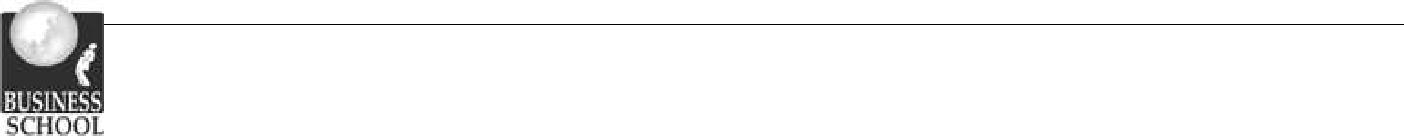 Nr formularza rekrutacyjnego:Imię i nazwisko osoby kandydującej:Osoba oceniająca:Data oceny:Ocena merytoryczna Lp. Kategoria ocenyKategoria ocenyMaksymalna liczba punktówUzyskana liczba punktówUzyskana liczba punktówUzasadnienie:Uzasadnienie:Ocena barier psychologicznych utrudniających pełną integrację w społeczeństwieOcena barier psychologicznych utrudniających pełną integrację w społeczeństwie4Ocena motywacji kandydata do podwyższenia aktywności społeczno-zawodowej   Ocena motywacji kandydata do podwyższenia aktywności społeczno-zawodowej   4Zgodność zdeklarowanych potrzeb w wymiarze społeczno-interpersonalnym Kandydata/Kandydatki z  oferowaną ścieżką wsparciaZgodność zdeklarowanych potrzeb w wymiarze społeczno-interpersonalnym Kandydata/Kandydatki z  oferowaną ścieżką wsparcia2Łączna liczba punktów - wynik oceny merytorycznej  - maks. 10Łączna liczba punktów - wynik oceny merytorycznej  - maks. 10Czy  Kandydat/Kandydatka  brał/a udział w projekcie finansowanym ze środków publicznych, dotyczących aktywizacji społeczno- zawodowej?Czy  Kandydat/Kandydatka  brał/a udział w projekcie finansowanym ze środków publicznych, dotyczących aktywizacji społeczno- zawodowej?Czy  Kandydat/Kandydatka  brał/a udział w projekcie finansowanym ze środków publicznych, dotyczących aktywizacji społeczno- zawodowej?Czy  Kandydat/Kandydatka  brał/a udział w projekcie finansowanym ze środków publicznych, dotyczących aktywizacji społeczno- zawodowej?Czy  Kandydat/Kandydatka  brał/a udział w projekcie finansowanym ze środków publicznych, dotyczących aktywizacji społeczno- zawodowej?Czy  Kandydat/Kandydatka  brał/a udział w projekcie finansowanym ze środków publicznych, dotyczących aktywizacji społeczno- zawodowej?Czy  Kandydat/Kandydatka  brał/a udział w projekcie finansowanym ze środków publicznych, dotyczących aktywizacji społeczno- zawodowej?Czy  Kandydat/Kandydatka  brał/a udział w projekcie finansowanym ze środków publicznych, dotyczących aktywizacji społeczno- zawodowej?□ NIE□ TAK (należy poniżej opisać jaki rodzaj wsparcia otrzymał/a Kandydat/tka)Opis otrzymanego wsparcia:Czy Kandydat/tka może wziąć udział w projekcie?□ TAK – wsparcie uzyskane w poprzednim projekcie nie pokrywa się ze wsparciem planowanym w projekcie „Przez integrację do zatrudnienia”Uzasadnienie:□ NIE – otrzymane wsparcie w poprzednim projekcie pokrywa się ze wsparciem planowanym w projekcie „Przez integrację do zatrudnienia”Uzasadnienie: □ NIE□ TAK (należy poniżej opisać jaki rodzaj wsparcia otrzymał/a Kandydat/tka)Opis otrzymanego wsparcia:Czy Kandydat/tka może wziąć udział w projekcie?□ TAK – wsparcie uzyskane w poprzednim projekcie nie pokrywa się ze wsparciem planowanym w projekcie „Przez integrację do zatrudnienia”Uzasadnienie:□ NIE – otrzymane wsparcie w poprzednim projekcie pokrywa się ze wsparciem planowanym w projekcie „Przez integrację do zatrudnienia”Uzasadnienie: □ NIE□ TAK (należy poniżej opisać jaki rodzaj wsparcia otrzymał/a Kandydat/tka)Opis otrzymanego wsparcia:Czy Kandydat/tka może wziąć udział w projekcie?□ TAK – wsparcie uzyskane w poprzednim projekcie nie pokrywa się ze wsparciem planowanym w projekcie „Przez integrację do zatrudnienia”Uzasadnienie:□ NIE – otrzymane wsparcie w poprzednim projekcie pokrywa się ze wsparciem planowanym w projekcie „Przez integrację do zatrudnienia”Uzasadnienie: □ NIE□ TAK (należy poniżej opisać jaki rodzaj wsparcia otrzymał/a Kandydat/tka)Opis otrzymanego wsparcia:Czy Kandydat/tka może wziąć udział w projekcie?□ TAK – wsparcie uzyskane w poprzednim projekcie nie pokrywa się ze wsparciem planowanym w projekcie „Przez integrację do zatrudnienia”Uzasadnienie:□ NIE – otrzymane wsparcie w poprzednim projekcie pokrywa się ze wsparciem planowanym w projekcie „Przez integrację do zatrudnienia”Uzasadnienie: □ NIE□ TAK (należy poniżej opisać jaki rodzaj wsparcia otrzymał/a Kandydat/tka)Opis otrzymanego wsparcia:Czy Kandydat/tka może wziąć udział w projekcie?□ TAK – wsparcie uzyskane w poprzednim projekcie nie pokrywa się ze wsparciem planowanym w projekcie „Przez integrację do zatrudnienia”Uzasadnienie:□ NIE – otrzymane wsparcie w poprzednim projekcie pokrywa się ze wsparciem planowanym w projekcie „Przez integrację do zatrudnienia”Uzasadnienie: □ NIE□ TAK (należy poniżej opisać jaki rodzaj wsparcia otrzymał/a Kandydat/tka)Opis otrzymanego wsparcia:Czy Kandydat/tka może wziąć udział w projekcie?□ TAK – wsparcie uzyskane w poprzednim projekcie nie pokrywa się ze wsparciem planowanym w projekcie „Przez integrację do zatrudnienia”Uzasadnienie:□ NIE – otrzymane wsparcie w poprzednim projekcie pokrywa się ze wsparciem planowanym w projekcie „Przez integrację do zatrudnienia”Uzasadnienie: □ NIE□ TAK (należy poniżej opisać jaki rodzaj wsparcia otrzymał/a Kandydat/tka)Opis otrzymanego wsparcia:Czy Kandydat/tka może wziąć udział w projekcie?□ TAK – wsparcie uzyskane w poprzednim projekcie nie pokrywa się ze wsparciem planowanym w projekcie „Przez integrację do zatrudnienia”Uzasadnienie:□ NIE – otrzymane wsparcie w poprzednim projekcie pokrywa się ze wsparciem planowanym w projekcie „Przez integrację do zatrudnienia”Uzasadnienie: □ NIE□ TAK (należy poniżej opisać jaki rodzaj wsparcia otrzymał/a Kandydat/tka)Opis otrzymanego wsparcia:Czy Kandydat/tka może wziąć udział w projekcie?□ TAK – wsparcie uzyskane w poprzednim projekcie nie pokrywa się ze wsparciem planowanym w projekcie „Przez integrację do zatrudnienia”Uzasadnienie:□ NIE – otrzymane wsparcie w poprzednim projekcie pokrywa się ze wsparciem planowanym w projekcie „Przez integrację do zatrudnienia”Uzasadnienie:        Data:       Data:       Data:       Data:       Data:Podpis oceniającego:Podpis oceniającego:Podpis oceniającego:Podpis oceniającego:Podpis oceniającego: